St Helen’s ChuRCH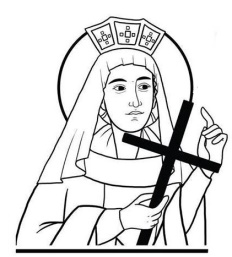 Watford WD24 6NJ01923 223175watfordnorth@rcdow.org.ukFather Voy P. Priest of the DioceseDeacon Liam Lynchwww.rcdow.org.uk/watfordnorthfacebook.com/sthelenswatfordinstagram.com/sthelenswatford twitter.com/sthelenswatford____________________________________________________________________ O Lord God, full of love and compassion. I have no idea where I am going. I do not see the road ahead of me. I cannot know for certain where it will end.    Nor do I really know myself. And the fact that I think I am following your Will does not mean that I am actually doing so but I believe that the desire to return to you does in fact please You. And I hope I have that desire in all that I am doing. I hope that I will never do anything apart from that desire to please You.And I know that if I do this You will lead me by the right road though I may know nothing about it. Therefore, I will trust You always though I may seem to be lost and in the shadow of death. I will not fear for You are ever with me and you will never leave me to make my journey alone. by Thomas MertonSunday 13th february 20225th Sunday in Ordinary TimeMASS INTENTIONS FOR THE WEEKSat:12th     	08.30 Confessions/Exposition/Adoration09.15	Parishioners   		18.00	Living members of Egan familySun: 13th	09.00 	Anne Harte R.I.P11.00	Helen O Shea R.I.PMon 14th       	09.15	Parishioners19.00 	PRAYER GROUP (Presbytery)Tues 15th 	09.15	Myles Corcoran R.I.PWed 16th	_________________________________________Thurs 17th 	10.00 Communion Service Only (Hall)Fri: 18th	09.15 Communion Service Only (Hall)Sat: 19th 	08.30	Confessions/Exposititon/Adoration 09.15 	Peter’s Intentions18.00	Siobhan’s IntentionsSun: 20th 	09.00	Mathew Punnamkuzhy R.I.P11.00	Anthony Mark Horabin R.I.P_________________________________________________________________*NETWORK/ELECTRICAL WORK IN CHURCH*There will be electrical work starting in the Church after morning Mass on Tuesday to facilitate a more efficient WiFi system. It is anticipated that the work will be completed by late afternoon on Friday. The Communion Services on Thursday & Friday will be in the Hall.PARISH COUNCILA Parish Council meeting was held last Thursday and because of the protocol of the Westminster Diocese, it is regrettable, but unfortunately necessary, that all old appointments have been dissolved. New members who will be appointed, please come to a Parish Council Meeting on March 3rd at 7pm in the Presbytery.Those who worked so hard and have given their service in the past have my gratitude and respect.Fr Voy.CONFIRMATION  PROGRAMME 2022Applications are now invited from young people who are in school Yr10 to apply for this year’s programme.  Forms are available from the Hall Lobby or can be downloaded from our website. The programme will begin on 20/04/2022. The Sacrament of Confirmation will take place on 17th June 2022 at 7pm. Closing date for applications is 27/03/2022.www.rcdow.org.uk/watfordnorthADDITIONAL INFORMATION ON OTHER SIDEBAPTISMAL PREPARATIONThe next session will take place in the Parish Hall on 05/03/2022. If you have not attended a preparation session already and have a Baptism Booked (regardless of date/month) you are welcome to attend. To book a Baptism, please take and complete a form from the Hall Lobby or download one from our Website and return to the Parish Office and someone will contact you to book a Baptismal date and this must be agreed with the priest or deacon. 7 NIGHT PILGRIMAGE TO MEDJUGORJE 2022From 12th – 19th August. Bookings can be made with Peter & Mariette Arokiasamy on (M) 07758 666123 / (P) 07977 516561Mass of Thanksgiving for the Sacrament of Matrimony at westminster cathedralSaturday 14th May 2022 at 3pm.If you are celebrating a special wedding anniversary (from a Catholic Marriage) this year from this list5th 10th, 25th, 30th, 40th, 50th and 60th (and every year over 60) then please take and complete one of the forms from the Hall Lobby and return to the Parish Office by the 27/03/2022 at the latest. The Cardinal will be sending out invitations to each couple nearer the time. ST HELEN’S 50-50 FUND2022 Membership Renewal The current year concludes on 27/03/2022 with the last draw of the current year. Application Forms and Envelopes are available from the Hall Lobby or can be downloaded from our Website. Completed forms can be returned by post or pop them through the Presbytery letterbox. As in previous years we need the ‘MAGIC 100’ Members to make the Fund viable. (If we don’t reach this number then all subscriptions will be returnedThank you.Richard McPhillipsSt Helen’s 50-50 Fund Organiser.GIFT AIDERS’ REMINDERA reminder to all those who Gift Aid their donation, that if your circumstances have changed and you can no longer be a Gift Aider, then please email the Parish Office to let us know. This is very important when we near the end of the current tax year in March.Gift Aiding your donation, allows us to reclaim the tax paid by you which is 25p for every £1 you donate. In 2021, we received £16,386.48 from Gift Aid which is a great boost to our income.If you have not signed up to Gift Aid and would like to do so, then please email the Parish Office. SICK LIST (located next to the statue of Our Lady)Is now being updated and many names have been removed.  If you would like someone’s name putting back on the list then please write it on the sheet in the Hall Lobby or email the Parish Office.RCIA (Rite of Christian Initiation of Adults)If you would like to join the programme this year then please complete a form which is available from the Hall Lobby. Start date to be decided.BIBLE STUDY COURSE – REFUNDSFor those of you who can remember, this course, was planned to take place in 2020, but was cancelled because of COVID. If you signed up and paid the £5 nominal fee, you can now have this money returned to you. Please email the Parish Office or pop in to the office on a Tues, Wed, Thurs between 09.00 -15.00. Any refunds not claimed by 24/03/2022 will be banked in the Parish Development Fund and used for Church projects. Annette